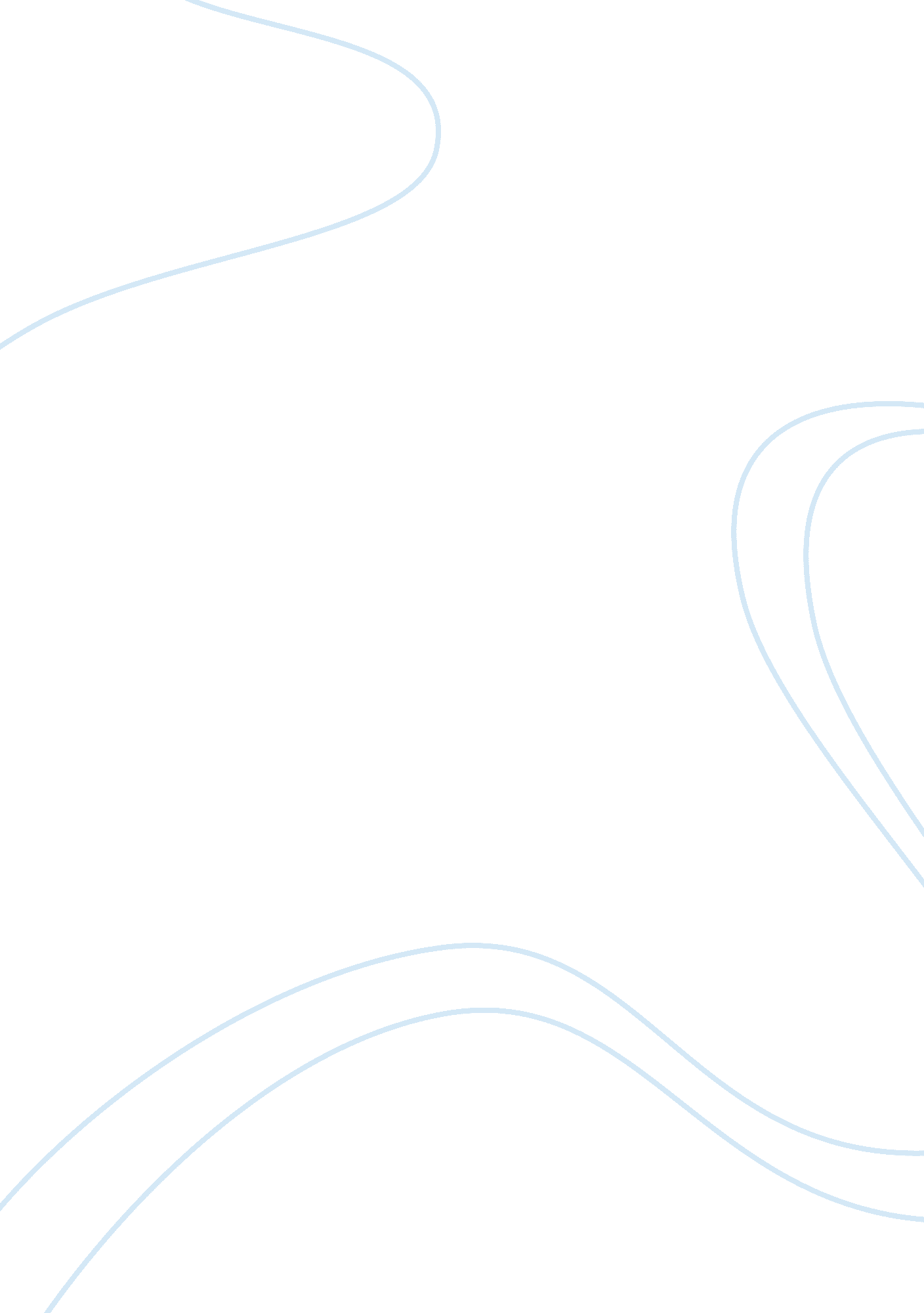 Ethical conduct and behaviour commerce essay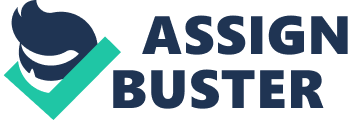 Contents Greener IT Solutions Ethical behavior non merely involves the right thing to make which follow with the legal Torahs and ordinances, but it besides benefits the concern itself and it contributes to the long-run success of the organisation. An organisation that follows the right ethical behavior promotes a strong public image and assist to derive regard from the populace. By deriving the trust from the populace and clients, it will convey in more concerns as clients would take to cover with organisation that they are able to swear. Besides deriving the trust from clients, it besides makes sellers believes in the company, therefore constructing a good and swearing relationship between the company and its sellers. In add-on, holding an ethical codification of behavior for employees besides helps to keep productiveness and quality, guaranting that they do non cut corners or short-change its clients or the company as they have to follow with the ethical criterions. This would besides assist to increase the morale and encourages teamwork among employees as they are able to swear one another and the direction, thereby working together more efficaciously and harmoniously. Code of Business Ethical motives JLL commits to a corporate civilization that embraces and topographic point strong accent on concern and professional moralss at every degree. It is the basic duty of every single employee to purely adhere to a standard ethical behaviour. JLL guarantee that all the employees, officers and managers under its organisation, including LaSalle Investment Management and its other subordinates, JLL or the Company, to properly behavior and act themselves with unity, and moving in full conformity with the planetary Torahs and ordinances. With this, JLL has established its ain company criterions of concern patterns and regulative conformity that is set out in the Code of Business Ethics. This Code of Business Ethics is a contemplation of the company ‘ s value, mission and scheme, committedness and duties to ethical concern patterns and regulative conformity, and guides the interaction with all its stakeholders including employees, clients, sellers, market place, stockholders and the communities and authoritiess in states where they conduct concern. The company places a great accent on ethical behaviour, thereby directing a strong message to employees, doing it clear that there is ever an outlook in how they should act in their daily concern traffics. Although JLL acknowledges that conformity with the Ethical Code may on occasion put the company in a disadvantage competitory place, for case, other rivals might offers gifts to clients which is prohibited under the JLL Ethical Code. Nevertheless, JLL besides recognizes that following with the ethical criterions would convey the company long-run value to its employees, clients and stockholders than any benefit that may be gained by professing its unity in the short-run. JLL ‘ s Code of Business Ethics aims to foreground cardinal issues, establishes rules and identifies the policies and resources for doing good judgement and making sound determinations that will do employees, stockholders and JLL proud. JLL has designated a Global Chief Ethics Officer and Regional Ethics Officers whom stakeholders from around the planetary can reach if they have any question or concerns with respects to the Code. Though the Code of Business Ethics might be comprehensive, it could non perchance include every state of affairs that employees might confront. Therefore, if employees have doubt on whether certain actions might hold violated the Code, they can ever reach the Ethical motives Officers to ask and they will be advised on how to manage the ethical state of affairss decently. As portion of JLL ‘ s Individual Performance Management Program ( IPMP ) , all employees, officers and managers are required to reaffirm their committedness to the company ‘ s moralss and corporate policies yearly during the public presentation reappraisal period. This is to farther stress on the importance on following with the Code, and act as a reminder to the assorted stakeholders on their duties. Furthermore, in order to be eligible to have any fillip, it is a must for employees to move in conformity with the Business Code. If employees fail to adhere to any of the commissariats in the Code, the company has the rights to extinguish or cut down his or her fillip. In serious state of affairss, employees might be suspend, terminate or dismiss from the occupation in order to protect the best involvement of the company and to its assorted stakeholders. *The Code of Business Ethical motives can be found in Appendix A. Vendor Code of Conduct Besides the Code of Business Conduct that should be purely adhere by all its employees, officers and managers, JLL would besides anticipate that all the sellers that they deal with would besides carry on its concern with unity. The definition of “ seller ” includes and single or houses that provides a service or merchandise to JLL or indirectly to any of its clients. Although sellers are seen as independent entities, nevertheless the manner they conduct their concern may be seen as a contemplation of how JLL carry on its concern, doing its repute at interest. The company still carries the hazards to its ain trade name, repute, client relationships and bottom line for its seller ‘ s behavior in many battles with its clients. With this, the direction and employees of JLL are responsible to guarantee that all sellers and their employees, agents, subcontractors and advisers that they engage in adhere to the Vendor Code of Conduct while they are carry oning concern with, or on behalf of JLL. Other than protecting the company ‘ s repute, it besides acts to the best involvement and benefits of their clients. *The Vendor Code of Conduct can be found in Appendix B. Consistent Ethical Standards It might seen that it is disputing for JLL to keep its ethical criterions as they are runing in many different concern environment, nevertheless they guarantee that the ethical criterions and behaviour are consistent across the company, irrespective of the parts. Due to the fact that being a planetary company, people are traveling on a regular basis between different parts and operations, therefore it is non appropriate to confound the employees by stating them that these values are of import in one context, but otherwise in another. In add-on, the clients of JLL are besides planetary companies, therefore they would anticipate the same operation criterions around the Earth, irrespective of which parts they are covering with them. Major Enterprises to Promote Ethical Conduct One of the enterprises used to advance ethical behavior in JLL is the Code of Business Ethics which covers issues as to how the company should decently handle and be responsible to the assorted stakeholders. The Code is on a regular basis updated and reinforced throughout the company that must be purely adhered to by all employees, officers and even managers. Besides the Code which sets out a guideline, JLL takes pride in how employees perceive committedness to ethical concern determinations and behavior. With this, it emphasizes on supplying moralss preparation and instruction to its employees. The squad of Ethical motives Officers is tasked to carry on regular workshops. These workshops can be instance study-based where the sharers observe what has occurred, what to avoid, and how to use the expected criterions in that peculiar situation. A This type of instance study-based treatment is utile in foregrounding expected behaviour and fixing employees if they face similar state of affairs. In add-on, Ethics Officers besides provide in the flesh preparation on anti-corruption policies and processs. In 2011, around 3, 800, or approximately 8 % of the employees have benefitted from this. However, there are no fool-proof system to guarantee that all employees will obey to the ethical criterions as it all voice down to people ‘ s behaviour, and it is non possible for the company to pull strings every person ‘ s behaviour. Consistent instruction, preparation, initiation and assessments might move as support, nevertheless all these might hold a greater impact on employees if they are conducted by senior direction. The Chief executive officer of JLL, Colin Dyer, has spent a well sum of clip to turn to the employees on ethical issues. He believes that if the Chief executive officer does non incarnate these ethical values, the employees will non believe that the organisation is serious about it. Through all these attempts, JLL has shown good public presentation on it ethical public presentation. During the past six old ages, JLL is non involved in any anti-competitive behaviour, anti-trust or monopoly patterns. In add-on, there have been no important pecuniary mulcts or non-monetary countenances for non-compliance with any Torahs and ordinances. Most Ethical Company With JLL attempts to advance and prolong concern moralss and behaviour among employees and its sellers, it has been named as the “ World ‘ s Most Ethical Companies ” in 2012 for holding a first-class employee and leading civilization that promotes ethical concern patterns. This is the 5th back-to-back twelvemonth ( 2008 – 2012 ) that JLL has been awarded this rubric by Ethisphere Institute, a taking planetary organisation dedicated to the creative activity, promotion and sharing of best patterns focused on concern moralss, anti-corruption, corporate societal duty and sustainability. The nominative companies involved more than 100 states and 36 industries and victors were selected through in-depth research and multi-step analysis. The methodological analysis for the choice includes reexamining the concern codification of moralss ; judicial proceeding cheques and regulative violation histories ; measuring concern invention and sustainable patterns ; analyzing activities designed for corporate citizenship betterments ; and reexamining nominations from senior executives, providers, industry equals and clients. The nominative victors performed good in developing a strong moralss plan as portion of its successful concern theoretical account, and they continue to analyze their ethical criterions to maintain up with an ever-changing regulative environment. In add-on, JLL ‘ s Global General Counsel and Chief Ethics Officer, Mark Ohringer, was besides nominated by Ethisphere as one of the universe ‘ s 100 most Influential Peoples in Business Ethics in 2011. JLL position its committedness to concern as an indispensable portion of the company ‘ s civilization which makes them a company that “ the most gifted people want to work for, and clients want to work with, companies they trust ” . JLL recognizes the critical function that ethical concern patterns play in branding a company ‘ s repute, which is the most valuable plus for a corporation. It is the attempts of its world-wide squad of Ethical motives Military officers and committedness of all the employees around the Earth whose unity differentiates JLL services from the remainder of the existent estate houses. This provides JLL with a competitory advantage as good ethical behavior translate to better concern, taking to greater net incomes. Benefits of Being Ethical Drives Grosss JLL ‘ s ethical concern pattern is a major factor that drives grosss as its ethical pattern helps to derive market trust. Trust of a client is an of import plus to a service organisation, particularly in the existent estate industry where they are task to manage valuable belongings assets or minutess. JLL recognized that its clients are progressively puting accent on how they will manage their affairs ethically. For case, JLL will non corrupt any authorities representatives who are in connexion with development, managing or selling their existent estate. JLL believes that moving ethically on a consistent footing will be recognized over clip, and the company will profit by pulling the best sorts of concern and the best clients. Giving Comfort to Stakeholders Investors have realized the important pecuniary losingss resulted from frauds at companies, with some major past illustrations like WorldCom, Enron and Tyco. With this, money directors are going more cautious and would merely set their money with companies that seek to carry on concern in a transparent and ethical mode. JLL ethical concern pattern which is further affirmed by Ethisphere has surely helped in giving comfort to all stakeholders. Attracting and Retaining Endowments Employees are loath to work for organisations that are involved in important Acts of the Apostless of corruptness as it may interrupt their callings or they may be dragged into the state of affairs as guiltless parties. Given a pick, people will prefer to work for companies that are able to keep an ethical environment. Therefore, JLL ‘ s attempt to keep its ethical criterion is a critical human capital enlisting tool which helps to pull and retain endowments, at all degree of the company. Preparation of Business Continuity Many organisations do non hold concern continuity planning as they are overly confident with their bing schemes and they do non acknowledge the demand and importance of holding one. JLL recognizes that crisis and catastrophes can come in many signifiers and in most occasions, they come as a surprise. It is frequently hard to fix for such unpredictable state of affairs as it is non possible to anticipate when it will strike, therefore, it is critical to continuously better the concern continuity program and invariably revisit and refine to accommodate the changing conditions. It is noted that a deficiency of concern continuity program has caused many concerns to prostration in times of crisis and catastrophes. JLL has performed good in its concern continuity planning, particularly in the Asia Pacific where it has been strike with a sequence lay waste toing natural catastrophes in recent old ages. This would include the inundations in Australia in late 2010 and early 2011 ; a 7. 0-magnitude temblor in New Zealand in September 2010 ; Japan ‘ s 9. 0-magnitude Tohoku temblor in March 2011 ; Thailand ‘ s inundations in early-2011. These natural catastrophes non merely cost lives, they besides caused many edifices to fall in, doing serious amendss to belongingss. JLL has operations in all these states and therefore all these catastrophes have a important impact on its concern operations. These catastrophes frequently caused breaks to the substructure such as communications, electricity, transits, etc. that supports the operations of concerns, and therefore holding an inauspicious impact on the planetary concern. With this, JLL has partnered and worked closely with the assorted stakeholders in readying for these unpredictable catastrophes and seek to reinstate belongingss to operational order in the soonest clip possible. In many cases, the belongings and installation direction squads have assist clients in minimising harm, undertaking recovery plants and implementing programs to relieve the hazard of any future catastrophes. We will now analyze how JLL ‘ s concern continuity programs fare in events of catastrophes. Developing a Team with Multiple Skills It is decidedly a challenge to develop eventuality be aftering for all the unpredictable catastrophe state of affairss and calamities. Therefore, it is indispensable for companies to be equipped with the ability to respond rapidly to these state of affairss with effectual solutions. JLL has gathered a crisis direction squad with a broad assortment of skill sets and diverse expertness necessary to present the best result. For case, in the event of the Christchurch inundations, JLL had created a multi-skilled squad that managed to beginning and concept a impermanent site, thereby reconstructing concern operation to normalcy in the shortest clip. Working Closely with Assorted Spouses As portion of the concern continuity program during event of catastrophes, it is of import that a company have an understanding in topographic point with the preferable providers. This will let them to fix and apportion needful resources in event of exigency which will assist to decrease site closing clip as it reduces the length of dialogues during crisis. In add-on, it is besides indispensable to construct a close on the job relationships across the different belongings subjects within the company, such as between the undertaking directors and installations directors as it will speed up the site Restoration procedure after the crisis. The connectivity between landlords and renters and the ability to mobilise squads to set about fit-out work besides helps to compact timelines significantly. Furthermore, holding the capableness to leverage cognition and resources across sites besides guarantee operational preparedness every bit rapidly as possible. JLL has performed good during the Queensland inundations where they are able to procure short-run adjustment for clients in the shortest clip with these understandings in topographic point. Integrating Short-run Flexibility Real estate troughs are good at fixing long-run, strategic program, typically over a 3 old ages be aftering skyline. However, they might be caught short and incapable to implement tactical responses in state of affairss of crisis. JLL has learned through the recent catastrophes for the demand to incorporate short-run flexibleness and tactical programs into their long-run existent estate scheme. In event of exigency where there is a demand to get or dispose infinite rapidly, a short-run eventuality program can assist to salvage important money and clip. JLL requires its squads to develop short-run tactical program for each 12-month period under its long-run strategic program, leting flexibleness during unpredictable fortunes. Preparation is Critical The best pattern direction for crisis or catastrophes is to be prepared. These recent catastrophes shows are organisations across the parts are under-prepared. JLL recognize that holding a robust concern continuity program will assist in speed uping determination devising procedure and decreasing the impact to belongings and concern. A figure of tools can be incorporated in catastrophe recovery programs, such as escalation processes ; detailed site information checklists ; post-disaster review checklists ; operational preparedness checklists ; post-disaster re-occupation checklists ; catastrophe preparedness ushers ; post-disaster ushers. When developing a concern continuity program, it is besides of import to maintain the program up-to-date, tried and decently communicated across the concern. As there is no one-size-fits-all solution, installation direction squads need to be good prepared to accommodate to fortunes that change really quickly. One method is to do usage of past experiences to develop procedures which will enable the squad to fleetly react to crisis or catastrophe events and minimise the harm to belongings. Therefore, in order to be prepared exhaustively for all potencies catastrophes and be more preemptive in building catastrophe resiliency for the hereafter, it is of import for installation directors to place and understand the key issues and use what they have learnt to pattern. Environment and Sustainability With an increasing environment sustainability challenge, commercial existent estate is now recognized as crucial in the battle against planetary environmental issues associating to resource depletion, clime alteration, production of nursery gases and C footmark. Harmonizing to the United Nations Environment Programme ( UNEP ) , it is estimated that edifices are responsible for 40 % of energy usage, tierce of nursery emanations and 30 % of natural stuff usage. With this, existent estate organisations have the responsibility to react to these challenges and be responsible towards guaranting environmental sustainability. Organizations can lend by incorporating environmental and sustainability patterns into their concern theoretical account, similar to what JLL has done. JLL integrated Corporate Social Responsibility ( CSR ) into their concern theoretical account and it is define as the “ actions we take to advance and protect the environmental, societal and economic involvements of future coevalss ” . JLL ‘ s CSR aims to lend to the prosperity and sustainability of the universe over the long term. JLL is committed to develop concern pattern, policies and services, finding to be responsible for the environmental, societal and economic impacts of its operations. JLL aspires to carry through this by partnering with clients and join forcesing with rivals and other organisations across the industry with respect to turn toing these environmental challenges. JLL has established a CSR and sustainability that focuses on two chief pillars: ( 1 ) Energy and Sustainability Services ( ESS ) for its clients and ( 2 ) Internal CSR Program, which seeks to cut down its ain operational impact. However, this paper will merely analyze JLL ‘ s Internal CSR Program. Internal CSR Program JLL aims to advance sustainability within its ain internal offices and places by cut downing the C footmark through: ( 1 ) A Cleaner Tomorrow plan, ( 2 ) Greener IT Solutions and ( 3 ) its Sustainability University. A Cleaner Tomorrow In 2008, JLL initiates a companywide plan, A Cleaner Tomorrow ( ACT ) , in an attempt to educate all its employees on environmental witting issues and prosecute them in actions that they can set into good usage at work and in their day-to-day lives. Furthermore, it aims to alter employees ‘ attitude towards energy ingestion and stress on how single attempts will assist in lending to a more sustainable workplace. ACT aims to cut down JLL ‘ s ain energy ingestion and C emanations, and besides increase in recycling and cut downing H2O use. The plan identifies and introduces new sustainability and energy direction enterprises in its offices around the universe. During 2011, JLL is involved in over 170 ACT enterprises to cut down nursery gas emanations and energy ingestion in its office. These enterprises contributed to cut downing its C footmark to 49, 000 metric dozenss CO2 emanation. In Australia, cut downing nursery gas emanations initiatives includes advancing energy efficiency through employee consciousness run, every bit good as an ascent to energy efficient lighting and automatic lighting controls. In Canada, ACT enterprise is fulfilled by diminishing conveyance of paperss through utilizing electronic bringing wherever possible or couriering paperss in batches alternatively of ad hoc. Greener IT Solutions It is known that big professional services enterprises utilizations IT which is a major subscriber to carbon footmark. Therefore, JLL established the best Information technology pattern to integrate sustainability plan in an effort to decrease energy ingestion from engineering. From the periods between 2008-2011, JLL has eliminated 520 waiters and redeployed 2, 250 Personal computers, ensuing in around 3, 125 prosodies dozenss of CO2 nest eggs and $ 450, 200 in energy cost nest eggs. In add-on, JLL has put in topographic point procurance policies to guarantee that all new Personal computers and notebooks are accredited with high energy efficiency, such as ENERGY STAR. It is estimated that from these activities, the CO2 nest eggs is comparable to the energy ingestion of 1, 200 places for a twelvemonth. Sustainability University JLL formed its Sustainability University in 2008 as portion of its Global Sustainability Commitment. It provides a preparation platform for employees who would wish to hold a basic or sophisticated apprehension of sustainability. It aims to educate employees and clients with best pattern preparation and proficient cognition, which involves presentations from capable affair experts on green edifice subjects and tendencies. Through advancing the relationship between sustainability and existent estate, JLL hopes that employees are able to use what they have learned to their occupations. The University has continues to derive its strength with an addition in attendants at the preparation Sessionss from 1, 194 in 2010 to 2, 619 in 2011. The sustainability Sessionss are conducted monthly with a broad scope of subjects from energy direction, to updates on Energy and Sustainability Services concern, to internal CSR issues. In add-on, the University besides emphasizes on advancing energy and sustainability services to its clients such as LEEDA® enfranchisement undertakings and Green Globes portfolio sustainability direction. JLL set to accomplish 1, 000 commissioned professionals with LEEDA® , BREEAM, ABGR, Green Star, etc. by the terminal of 2012, nevertheless it managed to excel it initial end by accomplishing it in terminal of 2011, a twelvemonth earlier than its predicted clip. These 1, 000 accredited professionals was an addition from 624 professionals at terminal of 2010. This committedness of sustainability to the existent estate industry has expanded the range of commissioned professionals to 29 states. 